.FORWARD WALK-WALK, FORWARD COASTER, BACK WALK-WALK, BACK COASTERSTEP TOUCHESVINE RIGHT-TOUCH, VINE LEFT-TOUCHFORWARD WALK-WALK, SHUFFLES TWICEBACK WALK-WALK, HIP SWAYS TWICE½ WALK RIGHT-TOUCH, ½ WALK LEFT-TOUCHSTEP RIGHT WITH RIGHT HAND MOVING WAIST HIGH FORWARD & OUT & UP, REPEAT WITH LEFT½ PIVOT LEFT-HOLD, ½ PIVOT RIGHT, HOLDREPEATJust One Love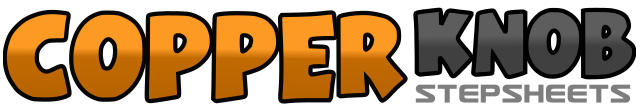 .......Count:64Wall:1Level:Improver.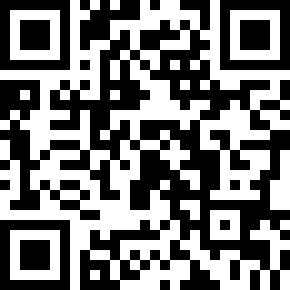 Choreographer:Claire Denney (CAN)Claire Denney (CAN)Claire Denney (CAN)Claire Denney (CAN)Claire Denney (CAN).Music:Just One Love - Kimmie Rhodes & Willie NelsonJust One Love - Kimmie Rhodes & Willie NelsonJust One Love - Kimmie Rhodes & Willie NelsonJust One Love - Kimmie Rhodes & Willie NelsonJust One Love - Kimmie Rhodes & Willie Nelson........1-2Walk forward right left3&4Right step forward, left step beside right, right step back (forward coaster step)5-6Walk back left right7&8Left step back, right step beside left, left step forward (back coaster step)1-4Step right, left touch beside right, step left, right touch beside left5-8Step forward, left touch beside right, left step back, right touch beside left1-4Step right, left step behind right, step right, left touch behind right heel5-8Step left, right step behind left, step left, right touch behind left heel1-2Small walk forward: right left3&4Small shuffle forward: left right left5-6Small walk forward: left right7&8Small shuffle forward: left right left1-4Walk back right, walk back left, step right back & sway hips back, sway hips forward5-8Walk back right, walk back left, step right back & sway hips back, sway hips forward1-4Walk (on the spot) ½ turn right (right, left, right), left toe touch slightly across right (or beside right)5-8Walk (on the spot) ½ left (left, right, left), right toe touch slightly across left(or beside left)1-4Right step right, right hand forward & out to right palm up while pumping right heel (counts 2-4)5-8Left step left, left hand forward & out to left palm up while pumping left heel (counts 5-8)1-2½ pivot left3-4Right step forward, hold5-6½ pivot right7-8Left step forward, hold